SREDA, 13.5.2020…..DELO NA DOMUDOBRO JUTRO. MALO SE RAZGIBAMO……PO TEM  PA VESELO NA DELO. 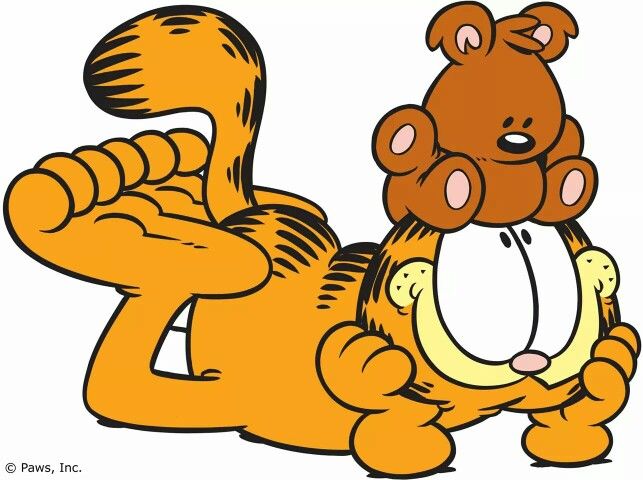 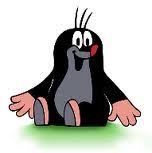 SREDIN  URNIK:ŠP. NALOGA, DOP/DOD, MAT, LUM, LUMV tem tednu bomo vadili GIMNASTIČNE VAJE s pripomočki. Predlagam, da poskušate vaje narediti zjutraj, ko vstanete. Za vadbo potrebujete 10 minut, da v miru raztegnete celo telo. Pazi, da boš vaje delal-a pravilno in počasi. Po vadbi pozajtrkuj še zdravi obrok in tako si dobro pripravljen-a na šolsko delo. Poskušaj to delo opravljati ves teden. Tedensko nalogo bom opravljal tudi jaz. Preberi si navodilo vsake vaje in jo naredi. GIMNASTIČNE VAJE S TENIŠKO ŽOGICO ALI ŽOGICO IZ PAPIRJA II. (sreda)Za vaje potrebuješ manjšo žogico. Če žogice nimaš, si jo lahko izdelaš iz papirja. Vsako vajo ponovi vsaj 12 ponovitev.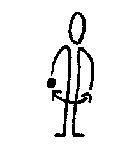 Stojimo. V eni roki držimo žogico, roki sta stegnjeni. Žogico si podajamo iz roke v roko najprej pred sabo, nato za sabo in nad glavo.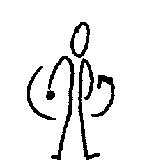 Enak položaj. Žogico si podajamo okrog pasu.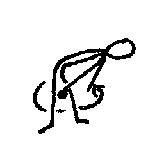 Trup je sklonjen naprej, žogico si podajamo iz roke v roko kakor zgoraj, toda okrog nog.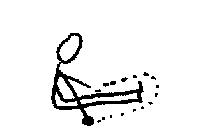 Sedimo. Žogo kotalimo okrog iztegnjenih nog od desnega boka k levemu in nazaj.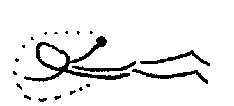 Ležimo na trebuhu. Žogico kotalimo okrog glave od desnega boka k levemu in nazaj.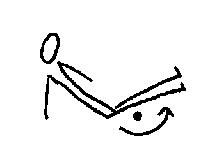 Sedimo, nogi sta stegnjeni. Dvignemo obe nogi in žogo podkotalimo.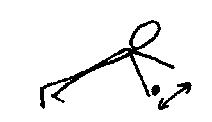 Položaj je opora leţno za rokama (skleca). Žogo kotalimo od ene roke k drugi.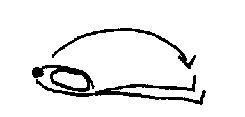 Uležemo se na hrbet, žogo držimo z obema rokama nad glavo; nato sedemo in žogo položimo med gležnje obeh nog. Zopet ležemo, noge prek glave nesejo žogo rokam, te jo primejo...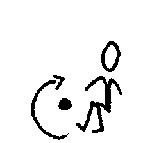 V čepenju se pomikamo okrog žoge. Vadimo le kratek čas1.URA  : DOPSREČAMO SE NA VIDEOSREČANJU….PAVZA…PRIPRAVI VSE ZA MATEMATIKO                                                                     MATMATEMATIKA : RISANJE S ŠESTILOM.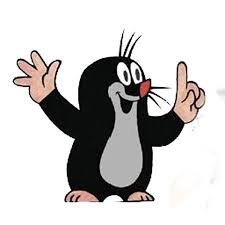 CILJI:Poznam pojem središče, polmer, krožnica, krog in razlikuje med njimaRišem krožnice in kroge z geometrijskim orodjemV zvezek napiši naslov:VAJA                                 datumS pomočjo šestila nariši 3 kroge (pobarvaj) in tri krožnice. Vse označi središče (S) in polmer (r).V delovnemu zvezku (2.del) reši vaje na strani 87.** DODATNO: DZ, str. 88/5.PAVZA…..2 URI LUM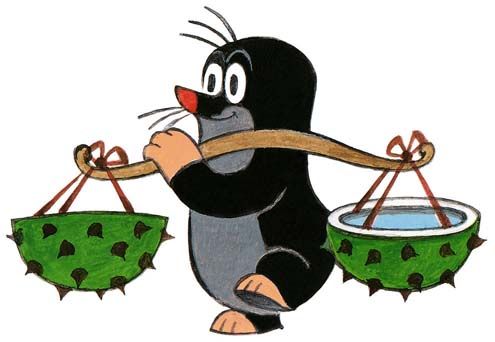 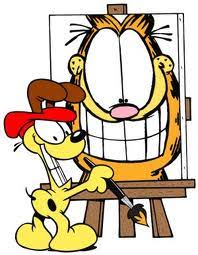 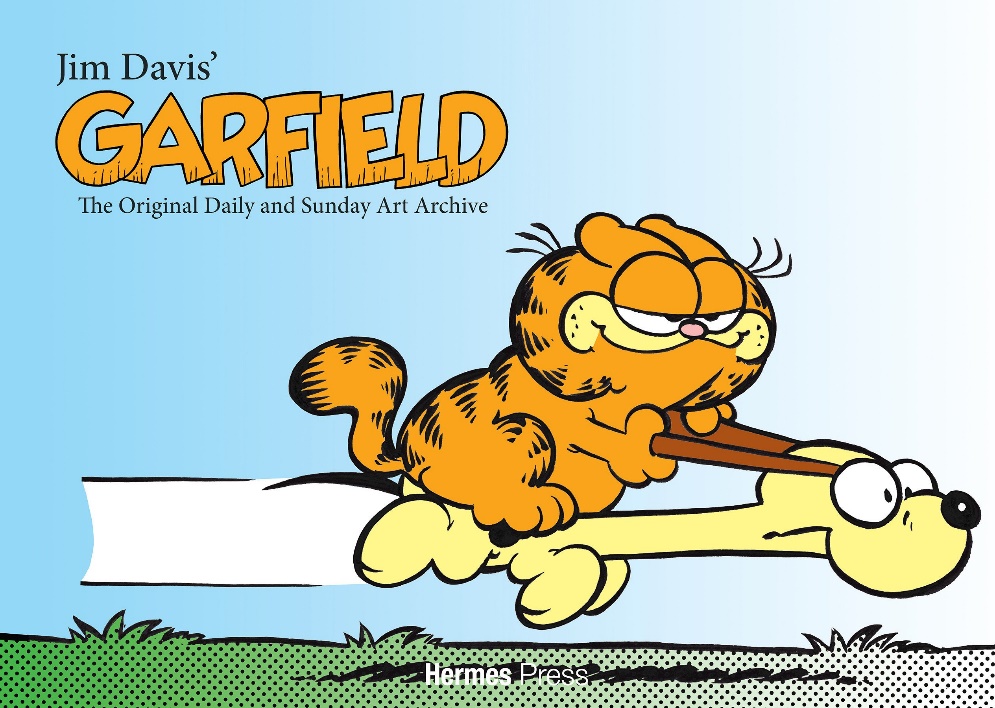 	LEP DAN….